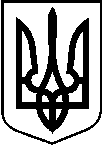 У К Р А Ї Н АТростянецька міська рада__ сесія 8 скликання                                                      Р І Ш Е Н Н Я                                      ПРОЄКТ     від __________2024 року                           м. Тростянець			          № ____Про затвердження переліку земельних ділянок, право оренди на які виставляється на земельні торги окремими лотами Відповідно до Закону України «Про внесення змін до Земельного кодексу України щодо порядку проведення земельних торгів у формі аукціону», п.1 ст. 134, ст. 135, ст. 139 Земельного кодексу України, керуючись п.34 ст.26, ст. 59, ст. 60 Закону України “Про місцеве самоврядування в Україні”,міська рада вирішила:	1. Затвердити Перелік земельних ділянок, право оренди на які виставляється на земельні торги окремими лотами та встановити стартову ціну лота, строк та умови користування земельною ділянкою  згідно Додатку  до даного рішення. 2. Відділу  комунальної власності і земельних відносин Тростянецької міської ради здійснити дії щодо підготовки лотів для проведення земельних торгів.3. Уповноважити міського голову Бову Ю.А. бути представником Тростянецької  міської ради при укладенні договорів оренди земельних ділянок.4. Дане рішення опублікувати в ЗМІ.5. Контроль за виконанням цього рішення покласти на заступника міського голови Злепко В.А.Міський голова              Ю.А. БоваДодаток             до рішення __ сесії 8 скликанняТростянецької  міської радивід ________ 2024 р. №___ Перелікземельних ділянок право оренди на які виставляється на земельні торги окремими лотами , стартова ціна лотів, строк та інші умови користування земельними ділянкамиЗаступник міського голови                        В.А. Злепко№ лотуМісце знаходження (розташування)земельної ділянкиЦільове призначення земельної ділянкиПлоща,гаКадастровий номерУмови користування та термін орендиСтартова ціна лотаСтартова ціна лотаКрок лоту№ лотуМісце знаходження (розташування)земельної ділянкиЦільове призначення земельної ділянкиПлоща,гаКадастровий номерУмови користування та термін оренди% від нормативної грошової оцінки землігрн.% від нормативної грошової оцінки землі1Солдатський старостинський округТростянецької міської ради 01.01- Для ведення товарного сільськогосподарського виробництва0,68995925086200:00:001:2138користування земельною ділянкою на умовах оренди, за результатами земельних торгів, строком на 7 років122044,9112Солдатський старостинський округТростянецької міської ради01.01- Для ведення товарного сільськогосподарського виробництва0,85805925086200:00:001:2147користування земельною ділянкою на умовах оренди, за результатами земельних торгів, строком на 7 років122467,7713Солдатський старостинський округТростянецької міської ради01.01- Для ведення товарного сільськогосподарського виробництва1,97775925086200:00:001:2194користування земельною ділянкою на умовах оренди, за результатами земельних торгів, строком на 7 років123506,4414Солдатський старостинський округТростянецької міської ради01.01- Для ведення товарного сільськогосподарського виробництва0,63775925086200:00:001:2195користування земельною ділянкою на умовах оренди, за результатами земельних торгів, строком на 7 років121318,321